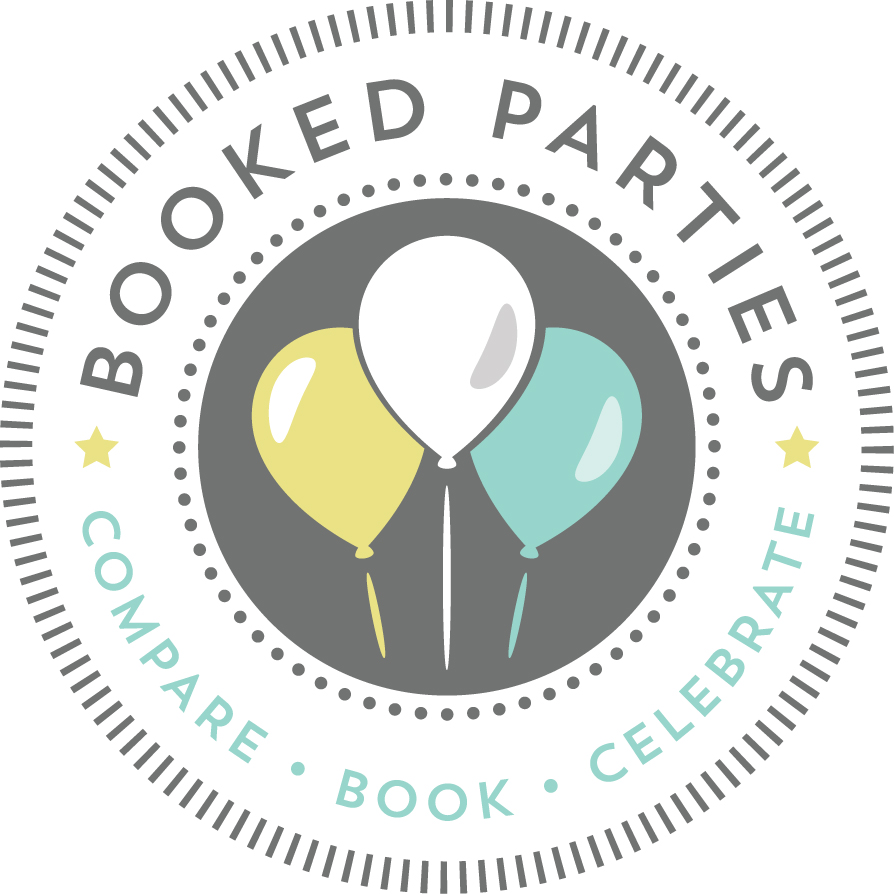 FOR IMMEDIATE RELEASEBOOKED PARTIES EXPANDS ITS AN ONLINE PLANNING TOOL FOR CHILDREN’S BIRTHDAY PARTIES TO CONNECTICUT & PARTNERS WITH LOCAL CHARITY! With a shift to digital in the celebrations industry, Claire Gilvar, Founder of Booked Parties, LLC has launched a seamless planning tool for children’s birthday parties in Westchester County catering specifically to the 1-16 age category and is now expanding services to Fairfield County Connecticut.CHAPPAQUA, NY (July, 2016) – Booked Parties (www.bookedparties.com) Westchester County’s popular website designed to facilitate the birthday party planning process, with its comprehensive list of venues and vendors has now expanded into Fairfield, Connecticut. “We have had such huge positive feedback to Booked Parties here in Westchester, that our natural next step was to bring our site and services to our neighbor, Fairfield County, Connecticut” said Founder, Claire Gilvar. “We take the legwork out of planning your child’s next birthday party.  Instead of having to visit various different websites and forums to get details and feedback, “Booked Parties provides one centralized location”, said Claire Gilvar.  “Not only does is save time for busy parents, it even gives them new ideas, and exposes them to venues and vendors they wouldn’t have otherwise known about.  Parents need a seamless planning tool and Booked Parties provides just that.”Booked Parties user-friendly platform allows you to define your search by age, venue, location, customer rating and of course budget. Clients can easily reach out to Booked Parties’ partners directly through each businesses e-brochure. Plus, parents receive a 5% discount on events booked through the site (this does not apply to non-profits). The Booked Parties blog also provides tips and information on birthday party trends, gift guides as well as featured interviews with local business owners and partners.Booked Parties gives back to the community whenever they can. To that end as part of the launch into Connecticut, the company has partnered with the Newtown-Sandy Hook Community Foundation Inc., whose mission is to devote itself to furthering and supporting operations and activities which address the short-term and long-term unmet needs of individuals and the Newtown community arising from the tragic events at Sandy Hook Elementary School on December 14, 2012.  The Foundation oversees the Sandy Hook School Support Fund, which provides mental health and wellness resources to hundreds of traumatized and grief stricken children and adults, as well as grants to support the long-term quality and sustainability of services and organizations serving the community.In the month of July, Booked Parties will donate 10% of their proceeds to the Newtown-Sandy Hook Community Foundation Inc. as part of the company’s launch into the Connecticut market.  In addition, Booked Parties has also partnered with Share Your Wish and Mablel’s Labels who will also support the Newtown – Sandy Hook Community Foundation in the month of July. Share Your Wish (www.shareyourwish.com), whose mission is to help parents teach children the virtues of generosity and selflessness, while facilitating a more efficient gift exchange that benefits both gift giver and gift receiver. They empower kids and equip parents to simultaneously reduce excessive and frivolous gift giving, support a healthier planet, promote social responsibility, and practice good values while rewarding kids with better personalized gifts.

For their contribution to NSHCF, Share Your Wish will provide "Booked Parties" users with a simple and unique tool to raise additional funds for The Sandy Hook Foundation. They will also have NSHCF as their Featured charity for July. In addition, they are willing to donate 10% of their proceeds from any events created in July to support Sandy Hook. These events DO NOT have to take place in July, they just need to be created for any future date this year. 

Mabel's Label's (www.mabelslabels.com), which is the best-known brand of durable labels for families, their line of products features baby labels, child safety products, sports labels, household organizational labels and seasonal items. They’re extremely durable, they’re laundry, dishwasher and microwave safe – and they’re 100% guaranteed. Their products are sold worldwide through mabelslabels.com and across North America via fundraisers at schools, daycares, camps and other organizations. 

Mabel's has set up a fundraising page for NSHCF and will be donating 30% of the proceeds of products purchased through this fundraising page to you for the month of July!! To order, parents must go to campaigns.mabelslabels.com and select Newtown-Sandyhook from the drop-down.Acknowledging and supporting organizations like the Newtown-Sandy Hook Community Foundation Inc. is very important to us.  “We can only hope that our donations will help this organization further their mission and support of the Newtown – Sandy Hook community and those affected by the tragedy that occurred and that healing will continue to go on,” says Gilvar. Booked Parties has plans for further expansion in 2016 / 2017 including;Extending the website into new markets.The addition of, “Booked Market Place”, an online platform for local business to sell birthday gifts and party related items, tied in with a wish list system. For more information about Booked Parties please visit: www.bookedparties.com.About Booked Parties:Booked Parties is a children's birthday party resource website and booking platform providing seamless planning for children’s birthday needs. Our tag line says it all: Compare, Book, Celebrate— parents can sort through the website’s comprehensive list of venues and vendors in Westchester, NY and book their party or event with a few clicks of a button. Booked Parties filters searches by location, budget, venue and vendor and by ratings and customer reviews. For more information about Booked Parties, visit the website at: www.bookedparties.com or call: 917-650-7743About The Newtown-Sandy Hook Community Foundation:The mission of the Newtown-Sandy Hook Community Foundation, Inc. is to devote itself to furthering and supporting operations and activities which address the short-term and long-term unmet needs of individuals and the Newtown community arising from the tragic events at Sandy Hook Elementary School on December 14, 2012. For more information about the Newtown-Sandy Hook Community Foundation visit their website at: http://www.nshcf.org # # #